Pondělí										                     30. březnaDobré ráno, milé děti,začíná nám nový týden. Už třetí „neškolní“ a jak to tak vypadá, tak nejméně 3 další nás čekají. Doufám, že vám to jde doma pěkně od ruky a zvládáte to bez větší pomoci rodičů. To je dobře. Dnes je pondělí a normálně máme náš ranní kruh. Bohužel teď nemám šanci se s vámi pobavit na přímo, ale můžu vám povědět, jak jsem se měla já. Mám pro vás i obrázky.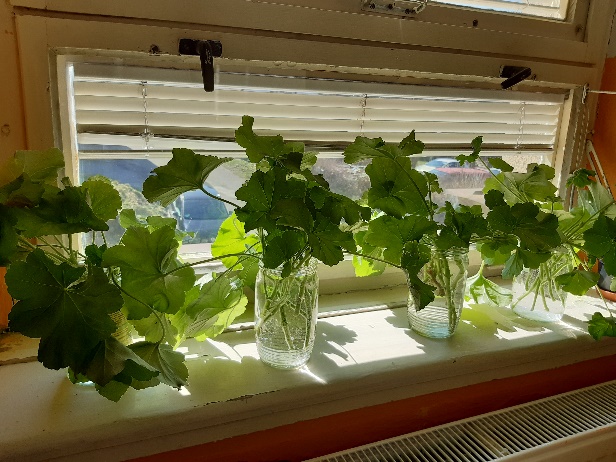 Správně, to je naše třída a na okně stojí sklenice s ostříhanými muškáty. Vy jste je poctivě celou zimu zalévali a teď z nich vypěstujeme nové rostlinky. Chtěla jsem, abyste si je ostříhali sami, ale teď budeme muset počkat až pustí kořínky a společně si užijeme jejich sázení do truhlíků. Řízků (= odříznutých stonků. O maso tu rozhodně nejde ) máme dost, tak třeba vyjde i na truhlíky před školou . Budu vás průběžně informovat, jak se jim daří.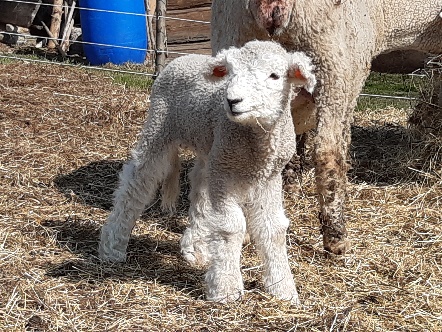 Druhý obrázek je z farmy mého bratra. Rodí se mu teď jehňátka a my jsme se mu o tu chundelatou mateřskou školku i jiná zvířata pomáhali starat.A jaký byl tvůj víkend?Tentokrát máš práci zadanou na celý týden. Pozorně si přečti všechny úkoly  a rozvrhni si, co a kdy budeš dělat.Poslední je už jen malá poznámka k tvým pracím. Všechno, co vytvoříš a namaluješ, nevyhazuj, ale skládej si do desek. Někdy to rodiče nafotí a pošlou mi to, ale stejně si to uchovej. Pokud pracuješ do sešitu, tak to zůstává tam. Díky. Moc mne zajímá, jak jsi to všechno zvládl/a a ráda se na to všechno podívám.Přeji ti krásný a příjemně ubíhající týden.Tvá paní učitelka, Lenka Drtilová1. PŘEČTI SI potichu básničku. Na konci ale máme ukousnuté řádky! Najděte slovo, které tam patří. Nezapomeň, že je to básnička a jednotlivé verše se rýmují = slova končí na stejnou slabiku, nebo dokonce i víc písmen.Vezmi si pastelku a spoj dvojice slov, které se rýmují  (např. holina – novina)Napiš slova do básničky. Přečti ji a zkontroluj jestli: báseň má smysl   a   rýmuje se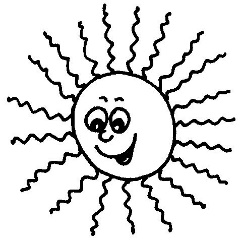 BŘEZENJana ČekelováPo dlouhém zimním________________,
když měsíc březen ________________,
dá se sluníčko do _________________,
ráno si na to ____________________.

Kouzelnou hůlkou vzbudí ____________,
na louce vykouzlí __________________,
a celou tuhle jarní _________________,
provází ptačí _____________________.				2. NAJDI a OZNAČ : v 1. sloce modře zakroužkuj všechny měkké slabiky (po měkké souhlásce se píše i) 		      Ve 2. sloce červeně všechny tvrdé slabiky (po tvrdé souhlásce se píše y)3. NAJDI a NAPIŠ 2 slova (podstatná jména), na která si mohu ukázat TEN, TA, TO (ten pes, ta židle, to dítě)TEN: _____________________________________________________ (hledej v 1. sloce)TA: ________________________________________________________________________TO: ________________________________________________________________________4. NATRÉNUJ si hezké čtení básničky, a pak ji přečti rodičům. 	Co potřebuju znát ke zdařilému přednesu: Je básnička veselá nebo smutná? (Budu mluvit vesele nebo smutně?)Podtrhni si slova, která ti přijdou důležitá. Na ty dej důraz, přečti je nahlas a „důležitě“Na konci každého verše udělej krátkou pomlku (počkej)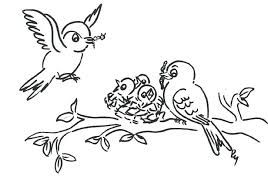 Čti se zájmemHodně otvírej pusu a mluv srozumitelně5. PRACOVNÍ SEŠIT – str.65,666. PÍSANKA – jako obvykle. Pokud dopisujete 1. díl, ve šk. družině si můžete vyzvednout 2. díl.7. INTERNET https://skolakov.eu/cesky-jazyk/2-trida/parove-souhlasky/pravopisny-trenazer/V-F/cviceni.htmlhttps://skolakov.eu/cesky-jazyk/2-trida/parove-souhlasky/pravopisny-trenazer/Z-S/cviceni.htmlhttps://skolakov.eu/cesky-jazyk/2-trida/parove-souhlasky/mlsne-zabky/cviceniV-F1.htm8. RECEPT – týká se prvouky. Půjč si od maminky nějakou kuchařku (knihu s recepty) a podívej se, jak jsou psané.Než začnete vařit, napiš si co a v jakém množství na přípravu jídla potřebuješ.Pozorně si pamatuj, v jakém pořadí jste suroviny používali.Až dovaříte, zkus přeříkat, jak jste jídlo připravovali.Postup vaření sepiš a požádej maminku, aby ti to zkontrolovalaNapiš recept tak, abych podle něho mohla uvařitAž budeš mít uvařeno, vyfocené jídlo a napsaný recept, požádej rodiče, aby mi to všechno poslali. Vytvoříme si takovou třídní kuchařku zdravých jídel.